english class xxxviI 1. Look at the pictures below. Use words from the box to fill in the gaps.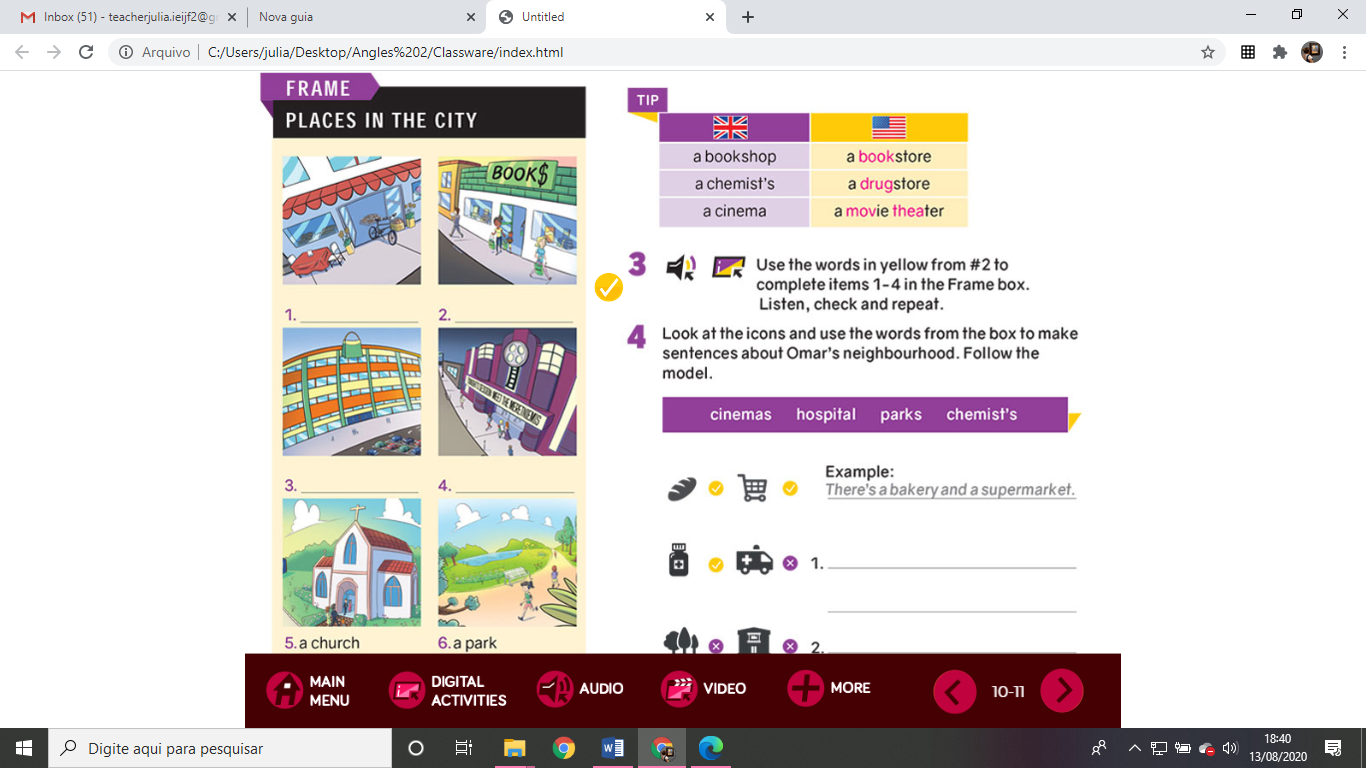 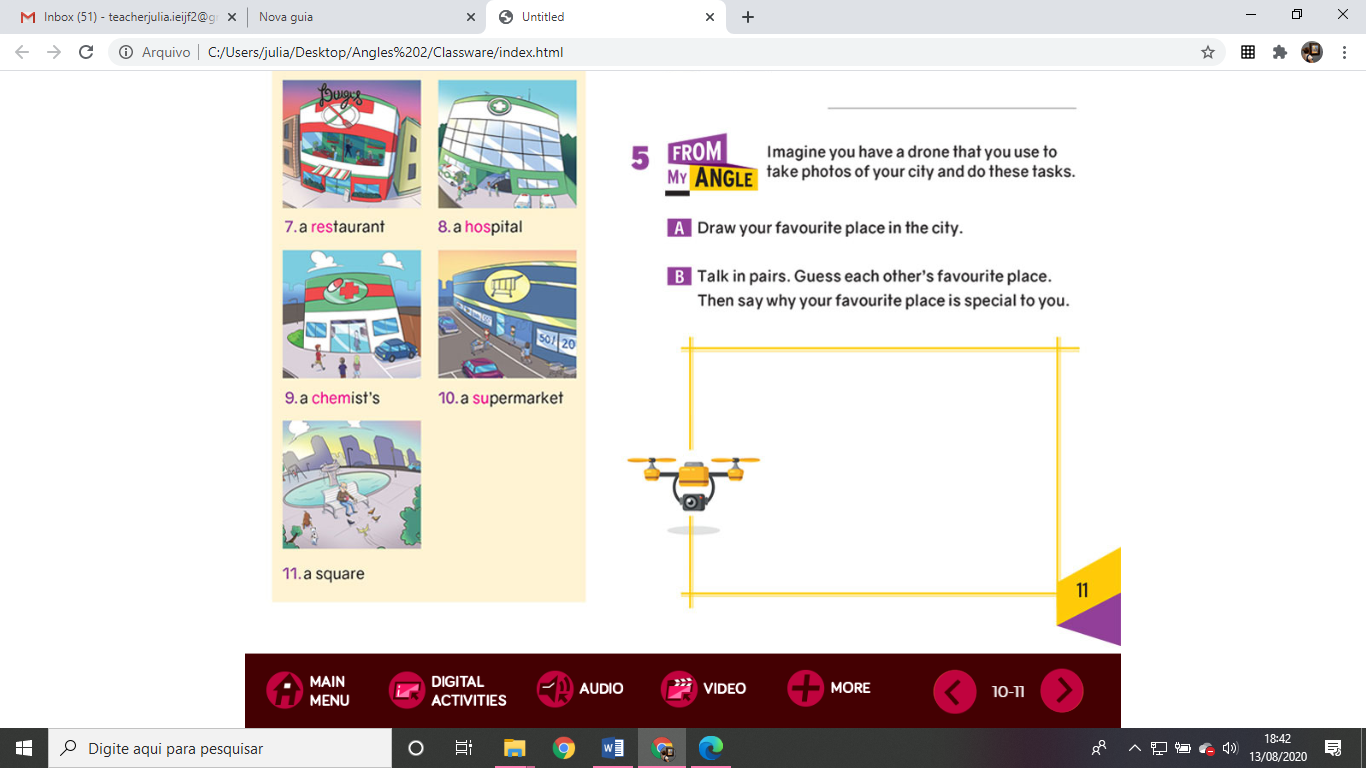 2. How often do you go to each of these places? Form 10 sentences as in the example below:Example: I go to the supermarket once a week.___________________________________________________________________________________________________________________________________________________________________________________________________________________________________________________________________________________________________________________________________________________________________________________________________________________________________________________________________________________________________________________________________________________________________________________________________________________________________________________________________________________________________________________________________________________________________________________________________________________________________________________________________________________________________________________________